Муниципальное бюджетное общеобразовательное учреждениеБерезовская средняя общеобразовательная школаПроектная работаЦветочная фантазияВыполнили:учащиеся 5 «Б» классаБерезово 2015 Участники проекта:1. Акаева Элиза2.Жарикова Софья3.Крепс Арина4. Назарова Амина5. Поленова Дарья6. Птицына Елена7.Сейдалиева Ангелина8. Смирнова Алина9.Шкунова АэлитаРуководители проекта:Кулбаева Мария Михайловна – классный руководительЗаколодкина Татьяна Викторовна – ответственный за практическую часть проектаЧелохсаева Ирина - хореографОглавление Глава I. Организационно – подготовительный этапОпределение проблемы (потребности)Выбор темы и обоснованиеОпределение целей и задачСоставление поэтапного плана проектной деятельностиГлава II.Технологический этап2.1 Разработка технологии изготовления2.2 Выбор материалов2.3 Изготовление практической части проектаГлава III.Обобщающий этапСебестоимостьСамооценкаАнализ проделанной работы, выводыЗащита проектаПриложенияГЛАВА I. ОРГАНИЗАЦИОННО – ПОДГОТОВИТЕЛЬНЫЙ ЭТАПАктуальностьПрекрасное не может быть познано, его необходимо чувствовать или создавать.Иоганн Вольфганг ГетеЦветы  всегда являлись основным украшением праздников у всех народов мира. Сегодня невозможно представить себе любое событие без ярких и красивых букетов дарящих людям ощущение радости и счастья.Когда мы дарим друг другу цветы, то мы не просто делаем подарок – мы передаем свое настроение, свои пожелания близкому человеку. Немногие смогут точно подобрать и составить букет, который расскажет о ваших чувствах. Нам стало интересно,сможем ли мы  справиться с этой задачей и порадовать наших мам в преддверие праздника 8 марта.Таким образом, целью нашей работы стало  создание коллекции костюмов «Цветочная фантазия» из нетрадиционных материалов.Для достижения цели необходимо решить  следующие задачи:собрать  информацию о цветах;разработать эскизы костюмов;изучить вопрос о возможности созданиякостюмов из бумаги;создать коллекцию одежды и представить её;провести оценку полученных результатов.ЗВЕЗДОЧКА ОБДУМЫВАНИЯРазработка  идей, вариантовПервоначально была идея создать коллекцию костюмов из пакетов для мусора. Изучив информацию, посоветовавшись с детьми и родителями, обсудив технологию изготовления костюмов, отказались от этой идеи, так как пакеты плохо держат объем, и коллекция не будет соответствовать основной идее.           После долгих раздумий, совещаний и поисков, решили, что костюмы цветов лучше всего делать из бумаги. Для создания коллекции мы выбрали упаковочные материалы для букетов (тончайшая органза, хрупкая гофро - бумага, нежная гофро – ткань), так – как эти материалы очень яркие и нарядные, что соответствовало нашей главной идее. Для создания одежды в первую очередь необходимо разработать эскизы будущих моделей. В разработке эскизов принимали участие все члены коллектива. Придумывали модели, обсуждали цветовую гамму, рисовали эскизы. Каждая модель соответствовала определенному цветку: роза, ромашка, тюльпан, лилия, хризантема, колокольчик, лотос, василек, мак. После того, как эскизы были готовы, мы приступили к созданию костюмов. Сначала сделали шляпки, украсили их цветами из гофрированной бумаги, затем приступили к созданию непосредственно самих костюмов. Выкраивали костюмы, собирали детали, склеивали, сшивали, скрепляли, примеряли. ЭТАПЫ ВЫПОЛНЕНИЯ ТВОРЧЕСКОГО ПРОЕКТАВыбор инструментов и оборудованияВ своей работе мы использовали:- ножницы, сантиметровую ленту, скотч, степлер, нитки, иголки,  швейную машину, утюг.ГЛАВА IIТЕХНОЛОГИЧЕСКИЙ ЭТАПТехнология изготовления шляпкиТехнология изготовления костюмаДома девочки искали информацию о цветах. Наш хореограф Челохсаева Ирина занималась постановкой танца и разработкой сценария. Классный руководитель Кулбаева Мария Михайловна организовывала и проводила репетиции. III ЗАКЛЮЧИТЕЛЬНЫЙ ЭТАПЭкономическая оценка проектаНа материалы мы затратили 2 425 руб.Экологическая оценка проектаПри работе над проектом мы использовали материалы, не наносящие вред здоровью и окружающей среде. Кроме упаковочных материалов были использованы материалы из «Бабушкиного сундучка», т.е. вторичного использования.Заключение В данном проекте мы разработали и выполнили коллекцию костюмов, описали технологический процесс изготовления. Все поставленные цели и задачи выполнены.  Результатом работы стал диплом I степени  в XIV районном фестивале – конкурсе детской и молодежной моды «МОДНИЦА».Реклама 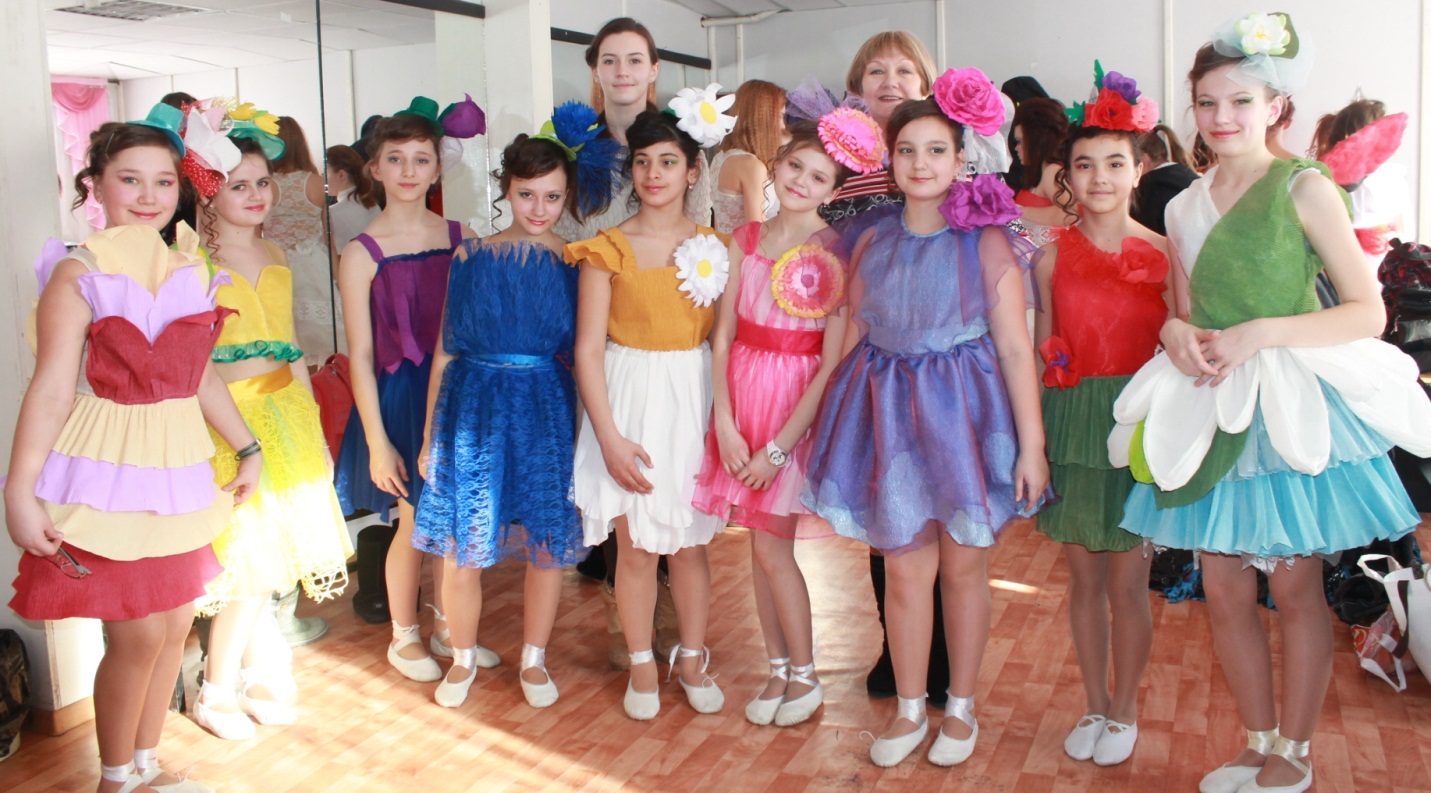 Дарите радость себе и своим близким!Список литературыhttp://club.season.ru/index.php?showtopic=16721&st=0&p=316032&#entry316032 – 20.12.2014Технология. Творческие проекты: организация работы/ А.В. Пяткова. – Волгоград: Учитель, 2014. – 88 с.ПРИЛОЖЕНИЕТекст-сопровождение на выступлении1 частьВ мире цветов так тепло и прохладноЦелый букет ароматов и звуков…Каждый цветок – он по-своему нарядный…В форме изысканных праздничных кубков.Цветов цветение - искусство.Цветы умеют говоритьИ передать все мысли, чувства,И ненавидеть, и любить.Любовались ли Вы хоть раз в своей жизни неземными пейзажами нашей планеты, окутанной россыпью не похожих друг на друга цветов? Всматривались ли Вы в их изящество и красоту, их таинственность и божество? Мир просыпается вместе с цветами, когда их лепестки встречают первые лучи Солнца и начинают дышать в ритме с природой. Картина их рождения настолько прекрасна, что захватывает дух .Они олицетворяют свободу, полет в бескрайних лугах, свежесть воздуха, всю красочность жизни.  2 частьИ это неповторимое многообразие мы представляем Вам в нашем дефиле: элегантный тюльпан, игривый василёк, жемчужный лотос, яркий мак, изящная роза, нежная лилия,  нарядная ромашка,  таинственная хризантема, звонкий колокольчик.Представленная вашему вниманию коллекция, уникальна. Все модели выполнены из нетрадиционных материалов, предназначенных для украшения прекрасных букетов, это тончайшая органза, хрупкая необычная сетка, гофро-бумага и гофро-ткань,. Наши яркие цветы достойны самой лучшей, нарядной упаковки, что и демонстрируют сегодня наши юные модели. Они грациозно двигаются в красочном танце, олицетворяя цветение полей и лугов.1-Вашему вниманию представлены модели Хризантемы и Розы, выполненных из тончайшей органзы различных цветов. Эти благородные цветы – символ праздника и радости, ведь не зря, они частые гости в букетах, подаренных любимым женщинам. И сегодня, в честь приближающегося праздника 8 марта, мы дарим женщинам красоту их нарядов. 2- На смену статности стебельков, приходят игривые бутоны Василька, Лилии и Колокольчика., выполненных из гофро-бумаги и сетки. Их небесная красота озаряет зал и влечет за собой хорошее настроение и яркую улыбку. Наши цветы от всей души поздравляют юных девочек и девушек с предстоящим торжеством и дарят грациозность и солнечность.3- Весенняя капель приближает появление таких сказочных цветов, как: мак, лотос, ромашка и тюльпан, созданных из органзы, гофро-ткани, бумаги и сетки различных цветов, подчеркивающих их индивидуальность и неповторимость .  И наши девочки, как каждый месяц весны несут теплоту и свет, радость и счастье, продемонстрированных в данных костюмах. Это пора юности, молодости и красоты. Они играючи кружатся в цветочном вальсе и несут нотки нежности в каждом лепестке.3 частьЦветочное время настало... 
Приходит оно летней ночью, 
Лишь только ее покрывало, 
Расшитое звездными точками, 
Накроет сокровища сада - 
Цветы запорхают как птицы, 
И их не удержит ограда, 
Бутоны ,как ангелов лица, 
Покроются светом лучистым, 
Запахнут росою небесной, 
Исторгнув свои ароматы, 
Как грани сверкнут аметистов, 
И мир приоткрыв нам чудесный, 
Вернутся в родные пенаты.Все люди, независимо от рас и национальностей, объединены одной общей сетью событий, которая связывает нас всех, как цветы переплетаются между собой изгибами стеблей. Но, потеря хотя бы одного звена, одного человека или цветка, может привести к разрушению всей целостности мироздания и повлечь за собой неминуемый хаос.Давайте хранить всё, подаренное нам природой и созданное нашим трудом, чтобы проснувшись быть уверенным в завтрашнем дне.№Название подэтапаСодержание подэтапаГлава I. Организационно – подготовительный этапГлава I. Организационно – подготовительный этапГлава I. Организационно – подготовительный этап1Поиск проблемы и осознание проблемной областиУчащиеся слушают учителя, анализируют услышанное. Учитель ставит перед ними проблему, предлагает банк проектов.  Учащиеся выбирают из предложенных тем одну, наиболее актуальную, соответствующую их способностям.2Выявление конкретной потребности. Первое мини-исследование.Учащиеся изучают и обобщают различные источники информации (журналы, телеинформацию, интернет), исследуют свои возможности и способности. Учитель – консультант.3Установление основных параметров и ограниченийУчащиеся определяют основные параметры (размеры) и ограничения предполагаемых изделий, диктуемые обстоятельствами.Учитель делает уточнения.4Определение конкретной задачи и ее формулировкаУчащиеся формулируют основную задачу и определяют тему проекта.Учитель помогает уточнить формулировку.5Выявление традиций, тенденций. Второе мини-исследование.Учащиеся изучают информацию о цветах, конспектируют, рисуют, генерируют идеи.Учитель оказывает помощь в подборе необходимой литературы.6Построение «Звездочки обдумывания» третье мини-исследованиеУчащиеся на листе бумаги составляют перечень проблем для решения: материалы, инструменты, модели, размеры, стиль. Учитель помогает, уточняет, советует.7Разработка  идей, вариантов. Четвертое мини-исследованиеУчащиеся на листе бумаги «набрасывают» возникшие идеи, эскизы. Учитель уточняет, советует.8Анализ идей. Выбор оптимального варианта. Пятое мини-исследованиеУчащиеся выбирают из многих вариантов подходящее решение, разрабатывают рабочие эскизы моделей.9Выбор материаловИз нескольких вариантов учащиеся выбирают подходящие материалы. Учитель консультирует, обобщает.10Выбор инструментов и оборудованияУчащиеся определяют перечень необходимых инструментов и оборудования.11Разработка технологического процессаУчащиеся анализируют рациональную технологию, составляют эскизы, конструируют и моделируют, определяют режим работы и затраты времени, уточняют критерии контроля. Учитель консультирует, обобщает, помогает.12Организация рабочего местаУчащиеся подбирают и размещают на рабочем столе материалы, инструменты, приспособления, проверяют освещенность и проветриваемость в соответствие с сан.нормами. Учитель оказывает помощь.13Экономическое и экологическое обоснованиеУчащиеся подсчитывают себестоимость изделия, экологическую экспертизу. Учитель контролирует процесс.14Контроль качестваУчащиеся уточняют критерии проверки качества и оценки проекта. Учитель проверяет, обобщает результаты.Глава II. Технологический этапГлава II. Технологический этапГлава II. Технологический этап15Выполнение технологических операцийУчащиеся выполняют изделия, корректируют последовательность операций и сборки, осуществляют самоконтроль, соблюдение технологической и трудовой дисциплины.Глава III. Обобщающий этапГлава III. Обобщающий этапГлава III. Обобщающий этап16Коррекция, контроль, испытаниеУчащиеся сравнивают выполненные изделия с задуманным, устанавливают и устраняют недочеты. Учитель наблюдает, консультирует17Оформление Учащиеся оформляют проект в соответствие с установленными требованиями. Учитель помогает, консультирует.18Самооценка Учащиеся анализируют достоинства и недостатки проекта, оценивают результаты. Учитель наблюдает, консультирует.19Защита проектаПредставление коллекции на районном фестивале-конкурсе детской и молодежной моды «Модница». Представление коллекции на школьной конференции.№Последовательность выполненияИзображение1Из картона вырезаем две основы для полей нашей шляпки. На основание накладываем тулью шляпки , но центр смещаем. Сзади поля будут меньше, чем спереди.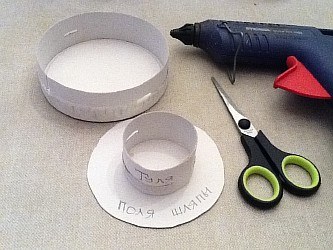 2На контур наносим клей из и приклеиваем тулью. Затем заполняем ее поролоном. Желательно, чтобы он возвышался над тульей примерно на пару мм.  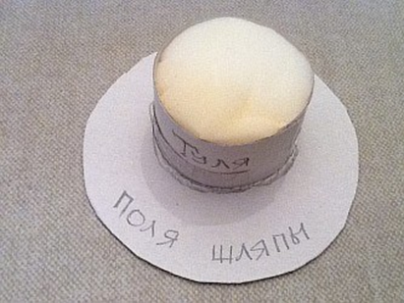 3Теперь берем гофрированную бумагу. Накрываем нашу декоративную шляпку ею. А теперь резиночкой перевязываем основание тульи. Равномерно распределяем складочки ткани вокруг нашей маленькой шляпки.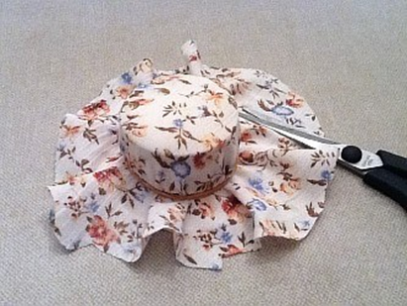 4Переверните шляпку. Излишки бумаги обрезаем вокруг полей шляпки примерно на 0,5 см, загибаем на обратную сторону и прикрепляем клеем.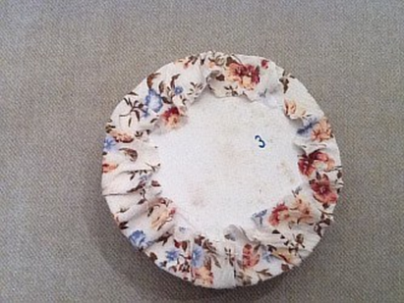 5Вырезаем круг из  бумаги, диаметром на 0,5 см меньше основания шляпки и приклеиваем на дно шляпки.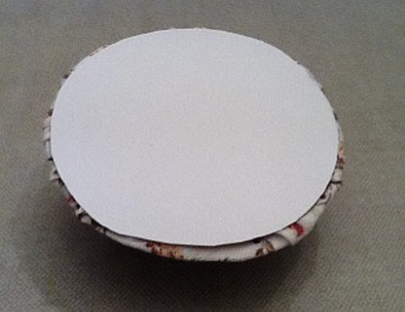 6По низу тульи прокладываем ленточку и закрепляем ее сзади клеем. Завязываем красивый бант и прикрепляем  на заднюю стенку тульи. Бант может состоять из нескольких бантиков, завязанных отдельно и наложенных друг на друга.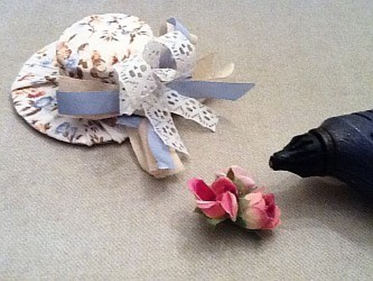 7Узелок нашего банта задекорируем цветами.Наша шляпка готова!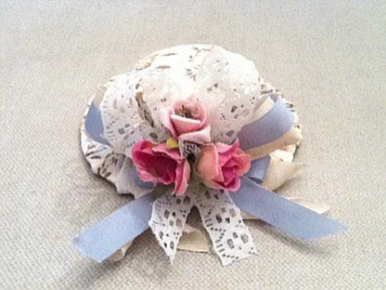 №Последовательность выполненияИзображение1Вырезать из бумаги юбку, оформляя  лепестки цветка.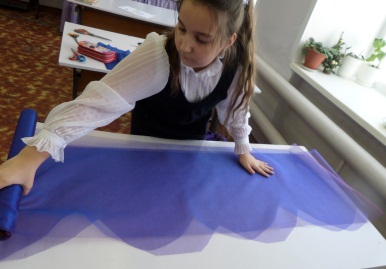 2Заложить на талии складки и скрепить их степлером.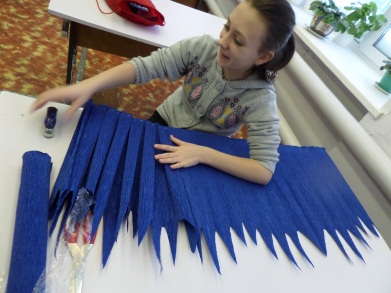 3Скрепить задний шов юбки степлером и обработать линию талии поясом. Затем вставить в пояс резинку.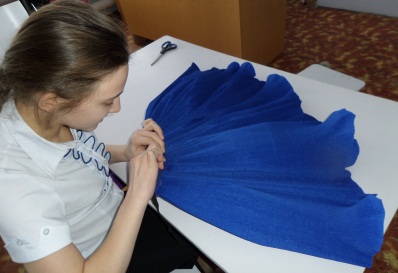 4Вырезать детали лифа, соответствующие задуманной модели цветка и собирать их в соответствии с эскизом.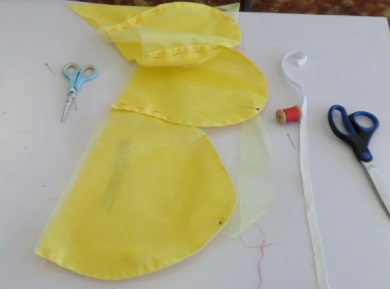 5Выполнить из бумаги цветы для декорирования платья.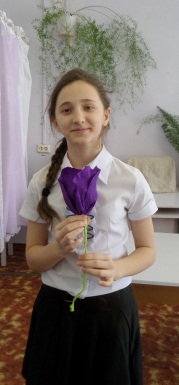 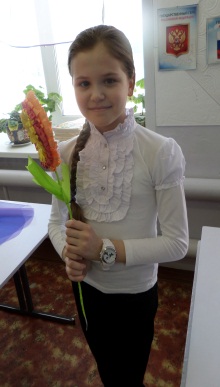 6Украсить этими цветами костюм.К конкурсу готовы!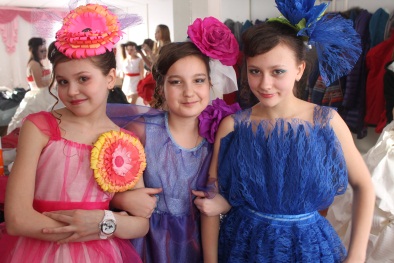 №Наименование материалаКол-во израсходованного материалаСтоимость 1Гофрированная бумага (однотонная синяя), 50см*2,5-3ярд2 рулона58 руб.2Сетка - гипюр для подарков и цветов синяя, 50см*4,5м1 рулон159 руб.3Органза для цветов (однотонная красная), 48см*9м0,5 рулона69,50 руб.4Фетр гофрированный (красный), 60см*2,5м0,5 рулона134 руб.5Гофрированная бумага (однотонная белая), 50см*2,5-3ярд5 рулона145 руб.6Гофрированная бумага (однотонная желтая), 50см*2,5-3ярд0,5 рулона14,50 руб.7Органза для цветов (однотонная малиновая), 48см*9м1 рулон139 руб.8Бязь белая2 м100 руб.9Гофрированная бумага синяя3 рулона850 руб.10Органза для цветов (однотонная желтая), 48см*9м1 рулон139 руб.11Органза для цветов (однотонная синяя), 48см*9м  1 рулон139 руб.12Фетр гофрированный (зеленый), 60см*2,5м1 рулон268 руб.13Нитки швейные4 шт.48 руб.14Скрепки для степлера1 уп.12 руб.15Бумага крепированная3 рулона150 руб.Итого:2425 руб.